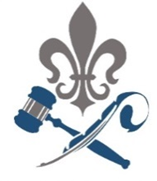 Student Government Association SenateWednesday November 10th, 2021Session AgendaCall the meeting to orderRoll CallApproval of the AgendaApproval of the MinutesCommunications and AnnouncementsSenatorsNon-SenatorsCommittee ReportsGovernanceRulesFinanceStudent AffairsOn Campus Dining and HousingExecutive Reports, Judicial Reports, Advisor ReportsPresident Vice-PresidentVice-President of Legislative AffairsVice-President of ProgrammingJudicial AdvisorsOld BusinessNew Business Disinfection & Sterilization ResolutionNominations and AppointmentsSenateChristina ClementChristopher KellyMichael MarianaJazmin CarterAzizah HinnawiJenna HymelOpen ForumAdjournment